Archbishop John Wilson is going to be leading May devotions via live streaming at the Cathedral on Wednesday 27th May.  We are very much encouraged to participate.The Live stream link is https://youtu.be/b0G9jBYdvXQ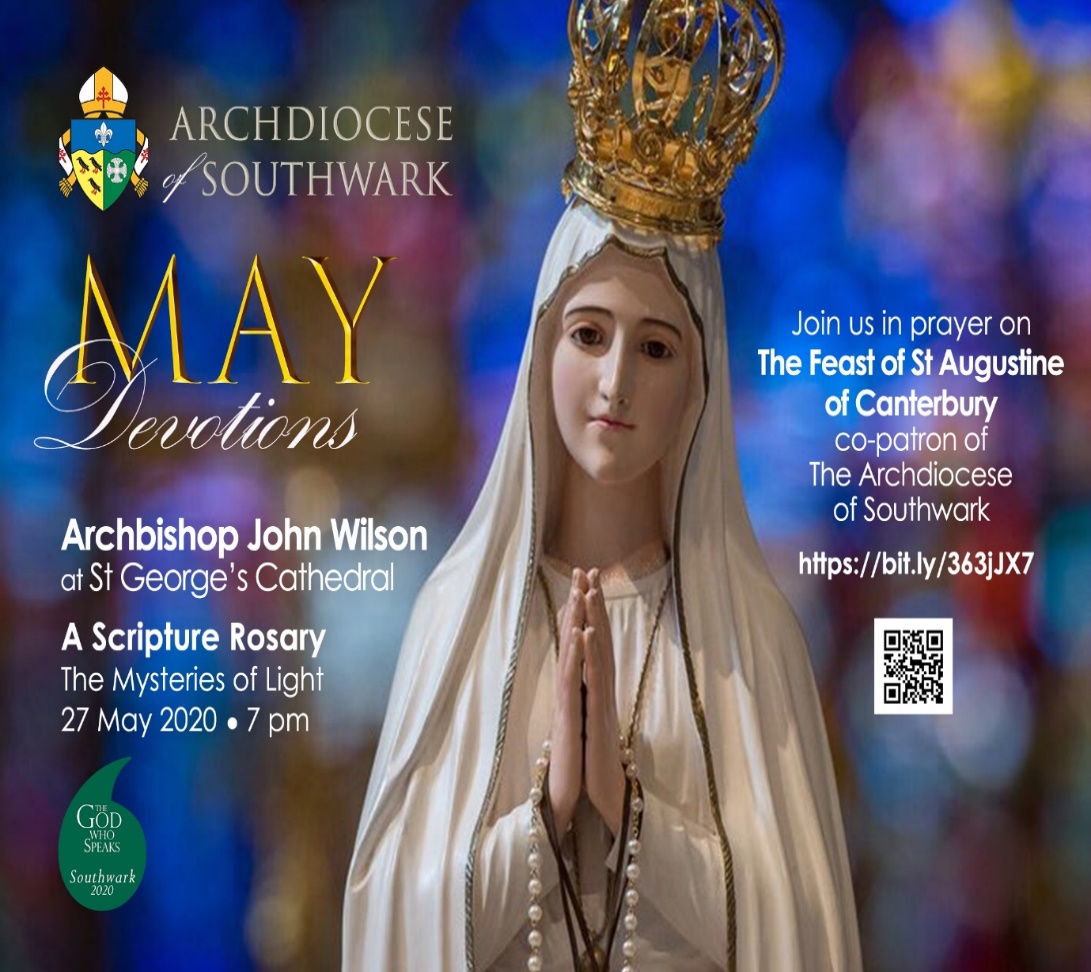 